New Jersey Department of Human Services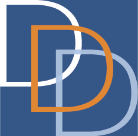 Division of Developmental DisabilitiesVoluntary Discharge from Division Services		Used by an individual/legal guardian to request discharge from the Division of Developmental Disabilities.NotesOnce discharged, access to DDD services are no longer be available. This includes housing subsidy from the Supportive Housing Connection and guardianship through the Bureau of Guardianship Services. To disenroll from waiver services only (for example, not using a waiver service at this time but have a BGS guardian) instead use the Waiver Disenrollment Request Form.In lieu of using this form, the individual/legal guardian may put their request to be discharged from DDD in writing to their Support Coordinator via email or US Mail.DirectionsThe completed Voluntary Discharge Request Form, or other written request for discharge, must be signed by the individual/legal guardian and submitted to their Support Coordinator. The SCA uploads the form in iRecord and notifies DDD.SCHelpdesk@dhs.nj.gov.General InformationGeneral InformationIndividual’s Name: Program Enrollment: DDD ID: DOB: Is the individual currently receiving a waiver service in addition to Support Coordination?        Yes      No If yes, list the service(s): Is the individual currently receiving a waiver service in addition to Support Coordination?        Yes      No If yes, list the service(s): Discharge RequestI wish to be voluntarily discharged from the Division of Developmental Disabilities (DDD) including disenrollment from DDD Medicaid waiver: the Community Care Program (CCP) or the Supports Program (SP).I understand discharge will discontinue all access to services funded through DDD. I understand if I wish to receive DDD services in the future, I will need to contact my Regional DDD Office, be Medicaid eligible, meet DDD functional criteria and be a New Jersey resident.My discharge request is due to one of the following:     No longer a New Jersey resident      Other (List Reason): Signature of Individual or Legal Guardian, if applicable.Signature of Individual or Legal Guardian, if applicable.Signature: The availability of services ends effective the date of signature.  Date: Support Coordination Agency Information Support Coordination Agency Information Support Coordination Agency Name: Support Coordinator Name:                                Support Coordination Agency Name: Support Coordinator Name:                                Email Address:                                                          Mailing Address:               Phone Number: 